Bohr Model of the Atom  page 90-93		Name _____________________________1)Scientists constructed model of the atom using the information that they had gained through experiments.  They knew, for example, that an atom has a densely ____________  _____________ that is ________________ charged.6) Scientists knew that any model of the atom may have to be modified or ____________ as new information was found.  The Rutherford model was replaced by a model developed by ___________, that describes the electrons in terms of their ____________  _________________.15) Bohr also concluded that an electron did not _____________________________________ while in a given energy level.ELECTRONS ACT LIKE BOTH PARTICLES AND WAVES            page 9116) In 1924, de Broglie pointed out that the behavior of electrons _______________________ ___________________________________.  This is called the Wave-Particle Duality of Electrons.17)  Scientists knew that any ________ confined in space can have only certain _______________.18)  De Broglie suggested that _____________ could be considered ______________ confined to a space ________________________________ and therefore only have certain ________________.19)  These ___________________ correspond to the specific ____________  ________________ where the electrons are found.20)  The present day model of the atom takes into account both the ________________ and the _______ properties of the electrons.  According to this model the electrons are found in _____________.21) From the definition above figure 17 page 91       An ____________________ is a region in an atom where there is a high __________________________________________________________________.22) __________________ are sometimes called electron clouds and they correspond to specific energy levels. Note that electron clouds do not have sharp __________________ because it only shows where the electrons are most _________________to be found.  The text uses an analogy of the spinning _________________ of a ___________ because you cannot tell where any one ______________ is at a particular __________________.Turn to page 9323)  The visible spectrum (which is the light we can see) is only a tiny______________________ _________________________________________________.24) The __________________________________ includes X-rays, ultraviolet and infrared light, microwaves, gamma and radio waves as well as visible light.  Each of these waves is referred to as ____________ although we cannot see these ___________________________.Use your Chemistry Reference Tables to find the correct arrangement of the waves in bold-faced print in #24.  Now, arrange these waves from lowest frequency (longest wavelength) to highest frequency (shortest wavelength)_________> ___________>___________>____________>___________>___________>_________ 25) When an electric current is passed through a tube of hydrogen gas, a _________________-colored ______________ is seen. 26)  A spectrum of only a few colors is called a __________--_______________  ______________.Experiments with other gases have shown that _________ ____________ has its own unique different pattern of colors in its ____________-- _________________  __________________.27)  In 1913 Bohr showed that hydrogen’s electron can move from a low ___________ _________ to a higher ______________ ________________ by _____________________ energy.  Note: the lowest energy level an electron can occupy is called the GROUND STATE.28)  Electrons at a higher energy level are said to be in the EXCITED STATE and they are _____________ so they move to a _______________ energy level by ________________ energy.29)  The energy is __________________ in the form of light that has a specific _______________.  This means it also has a frequency that matches a type of light on the electromagnetic (EM) spectrum but it may not appear as a color we can see with our eyes.30)  Each time an electron moves from a particular energy level to a ____________ energy level, it will __________________ light of a ________________ __________________.Completion- demonstrate your understanding of Bohr’s model of the atom by using the word bank to complete the passage below.ground state		excited state		higher			lowerdirect			inverse		spectrum		nucleuselectrons		releases		absorbing		Niels Bohrquanta		probability		clouds 		Wave/particle duality	1.  The atom has a positive region called the _______________.2.  The negative particles are called ___________________.3.  The atom has fuzzy electron _____________ that correspond to specific energy levels.4.  An orbital is a region where there is a high  __________________ of finding an electron.5.  When you take de Broglie and Bohr’s model together you can see that electrons exhibit _____________________________________.6.  Energy of moving electrons exists in discrete units called _____________. (plural form)7.  The lowest energy level an electron can occupy is called the __________  ____________.8.  An electron can move to a higher energy level, or the ___________  ___________,  by ______________ energy.9.  The electron is unstable at a higher energy level and _________________ energy in a pattern of a few colors called a line-emission _________________.10.  ___________________ showed the relationship between the color of light emitted from electrified hydrogen gas and the movement of hydrogen’s electron.11.  There is a(n) _________________ relationship between wavelength and frequency and a(n) ________________________ relationship between energy and frequency of light.12.  When an electron gains energy, it moves from the ground state to a _____________ energy level.13.  The electron releases an amount of energy equal to the difference in energy levels (on an emission spectrum) when it moves to a _______________ energy levelUse your Chemistry Reference Tables to determine the type of light emitted in each of these transitions:NOTE: 580 nanometers is the same as 580 x 10-9 mIn proper scientific notation that would be 5.8 x 10-7 m.  Use the EM Spectrum from your Reference Tables to verify that this is yellow light on the visible spectrum.  Complete the table below to show your understanding of the visible light portion of the EM spectrum2) What is inside the nucleus?3) Why would it be charged at all?4) What’s outside the nucleus?5) What is the charge outside the nucleus?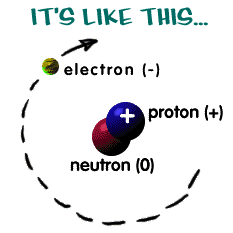 7) According to Bohr, electrons can only be ____________  ______________ from the nucleus.**NOTE: shells = energy levels8) Each distance corresponds to ________ ____________________________________________________________________close to the nucleus= _________________ farther from the nucleus= _____________ 9) The difference in ___________ between two levels is known as a ________________ of energy, and these are the discrete units in which energy exists. 7) According to Bohr, electrons can only be ____________  ______________ from the nucleus.**NOTE: shells = energy levels8) Each distance corresponds to ________ ____________________________________________________________________close to the nucleus= _________________ farther from the nucleus= _____________ 9) The difference in ___________ between two levels is known as a ________________ of energy, and these are the discrete units in which energy exists. 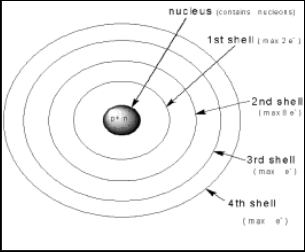 10) Which of the lettered diagrams below represents a Bohr model of an atom?11) The __________  _________ can be compared to rungs of a ladder.11) The __________  _________ can be compared to rungs of a ladder.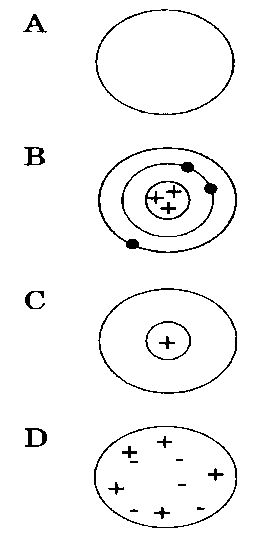 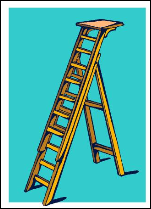 12) On the first rung, that represents the ___________ ______________   ____________.13) A person cannot stand ______________ the rungson the ladder and likewise the electrons cannot  have a continuous range of __________.14) Bohr’s model states that the ___________ can only bein one _________  ________or another, not ____________. 12) On the first rung, that represents the ___________ ______________   ____________.13) A person cannot stand ______________ the rungson the ladder and likewise the electrons cannot  have a continuous range of __________.14) Bohr’s model states that the ___________ can only bein one _________  ________or another, not ____________. 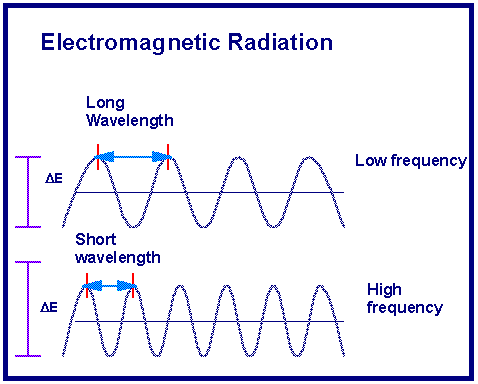 Please note: figure 19 page 93 The wavelength is the distance between waves and the frequency of the waves is how many wave cycles pass a certain point per unit of time.Wavelength and frequency have a( direct / inverse ) relationship.      E is the Energy and it has a direct relationship with frequency.Transition from energy levelsenergy level = (n)wavelength of light in nmnanometers = 10-9 mportion of  EM spectrum emittedIR, UV, or visiblen=4 to n=31875 nminfraredn= 3 to n=1656 nmn=5 to n=397 nmn= 6 to n= 2486 nmn= 2 to n=11094 nmwavelength in nanometerswavelength in meterscolor of visible lighttransition (if given)580 nm5.8 x 10-7 myellow?   n=2410 nm656 nm486 nm434 nm4.2 x 10 -7 m5.1 x 10 -7 m